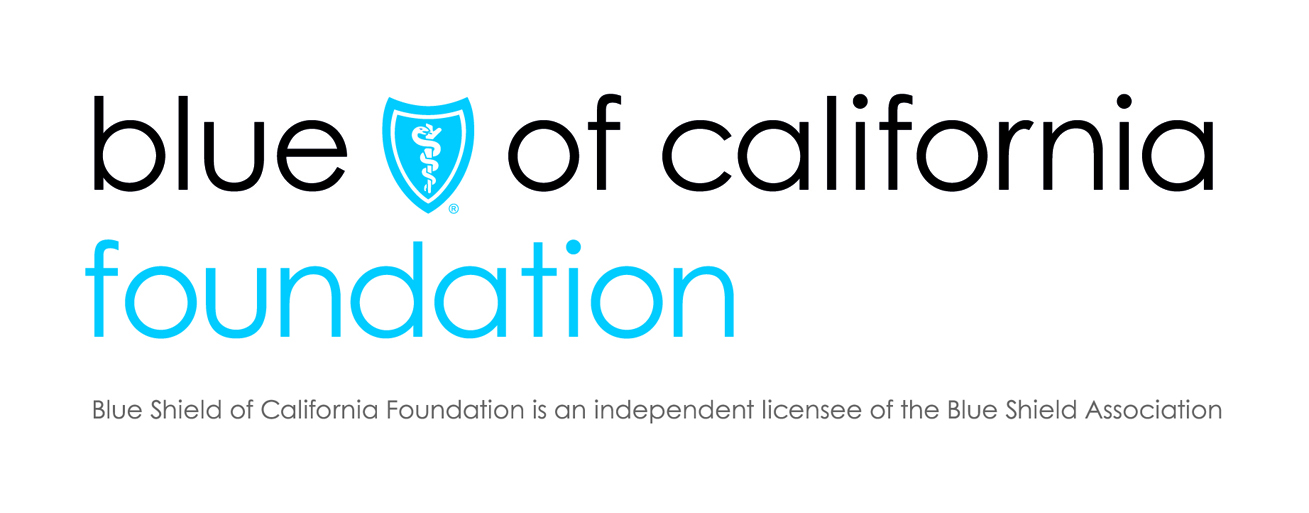 Convening Objectives:Build community among Advancing Behavioral Health Integration initiative partnersExplore behavioral health integration through the lens of social determinants of health Share strategies, resources, and promising practices Thursday, July 14, 20166:00 – 7:30 p.m.	Hosted ReceptionFriday, July 15, 20168:00 – 8:30 a.m.		Check-in/Breakfast8:30 – 9:30 a.m.		Welcome and Opening Remarks 			Rachel Wick, Senior Program Officer, Health Care and CoverageBlue Shield of California Foundation9:00 – 9:30 a.m.		Telling the Stories of Behavioral Health Integration9:30 – 10:45 p.m.	Framing Behavioral Health through the Lens of Health Equity and Social Determinants of HealthLarry Cohen, Executive DirectorPrevention Institute10:45 – 11:00 a.m.	Break/Instant Recess11:00 – 12:30 p.m.	Peer Learning Roundtables			Facilitated discussions on priority issues12:30 – 1:45 p.m.	Lunch1:45 – 3:00 p.m.	Telling the Stories of Behavioral Health Integration Moderator: Ingrid Madden, Communications Associate Blue Shield of California FoundationAndrea Castillo, The Fresno BeeLeila Day, KALW3:00 – 3:20 p.m.	Advancing BHI 201: What are the practices and working assumptions?3:20 – 3:30 p.m.	Closing3:30 p.m.		Adjourn